Гаврилова Алина МихайловнаУчитель иностранных языковМуниципальное бюджетное общеобразовательное учреждение «Центр образования №36» Г. ТулаПрактический опыт применения метода проектов на уроках английского языкаСреди формирования универсальных учебных действий, формирование познавательных действий является основополагающим, поскольку они сознательно направлены на получение информации и приобретение конкретных знаний. А также сводятся к раскрытию своих сил к развитию, самореализации и самосовершенствования.  Предмет иностранного языка направлен на развитие учебных познавательных действий, которые включают в себя: общеучебные, логические, поиск и отбор информации, постановки и решение проблем, структурирование материала. Для того, чтобы овладеть материалом от учащихся требуется много мыслительных, вычислительных и логических операций. Помимо этого, приобщаются и раскрываются творческий подход учащихся. В развитии творчества помогает метод проектов (создание проектов по определенной теме помогает систематизировать приобретенные знания и навыки, а также развитие интеллектуальных и творческих способностей). Для этого нужно подбирать соответствующие способы формирования и поддержки не только учебных познавательных навыков при изучении нового и повторении старого материала на уроках, но и давать творческие проекты для достижения поставленных целей. Данные умения непосредственно могут формироваться на уроках иностранного языка и поэтому, вся ответственность выбора материала и способов и правильное постановление задач урока, лежит на учителе и изучаемом УМК. В нашем общеобразовательном учреждении мы используем УМК «Английский в фокусе». В данном УМК для начальной школы со 2 по 4 класс, я активно использую раздел портфолио, в который дети собирают свои рисунки и творческие работы по пройденным модулям учебника. В конце каждого года учащиеся рассматривают свою работы и оценивают, как их навыки в изучаемом языке и творческом подходе к проекту возрастает.Конечно, нельзя оставлять без внимания учащихся средней школы. Для учащихся 5-9 классов раздел проектов также немаловажен. Проекты становятся объемными и трудоемкими, поэтому нужно выделять им больше времени на подготовку, но это того стоит. Крайние проекты, которые бы хотелось привести в пример в данной статье это проект по уроку в 6 классе «Puppet show». На уроке учащиеся познакомились с кукольным шоу, особенностями профессии кукловода и им было задано побыть на его месте. Дома они разработали своих кукол и сочинили свои диалоги на английском языке. В течении недели, учащиеся готовились к уроку и представили свои проекты (Приложение 1). Также проект, посвященный созданию викторины по теме «Celebrations and food». Учащиеся 5 класса отрабатывали свои знания по теме праздников и традиционной еды, познакомились с фразеологизмами, связанными с едой и поучаствовали в викторине по празднику «День благодарения». Домашним заданием было создать собственную викторину по теме традиционной еды в праздниках.В методе проектов можно выделить такие плюсы как применение знаний на практике, учащиеся имеют возможность применить свои теоретические знания на реальных проектах, что помогает им лучше усвоить материал; развиваются навыки работы в команде; развитие коммуникативных навыков.Метод проектов является эффективным методом обучения, который помогает учащимся применять свои знания на практике, развивать навыки решения проблем, работы в команде и критического мышления. Оно также способствует развитию самостоятельности и саморегуляции учащихся.Приложение 1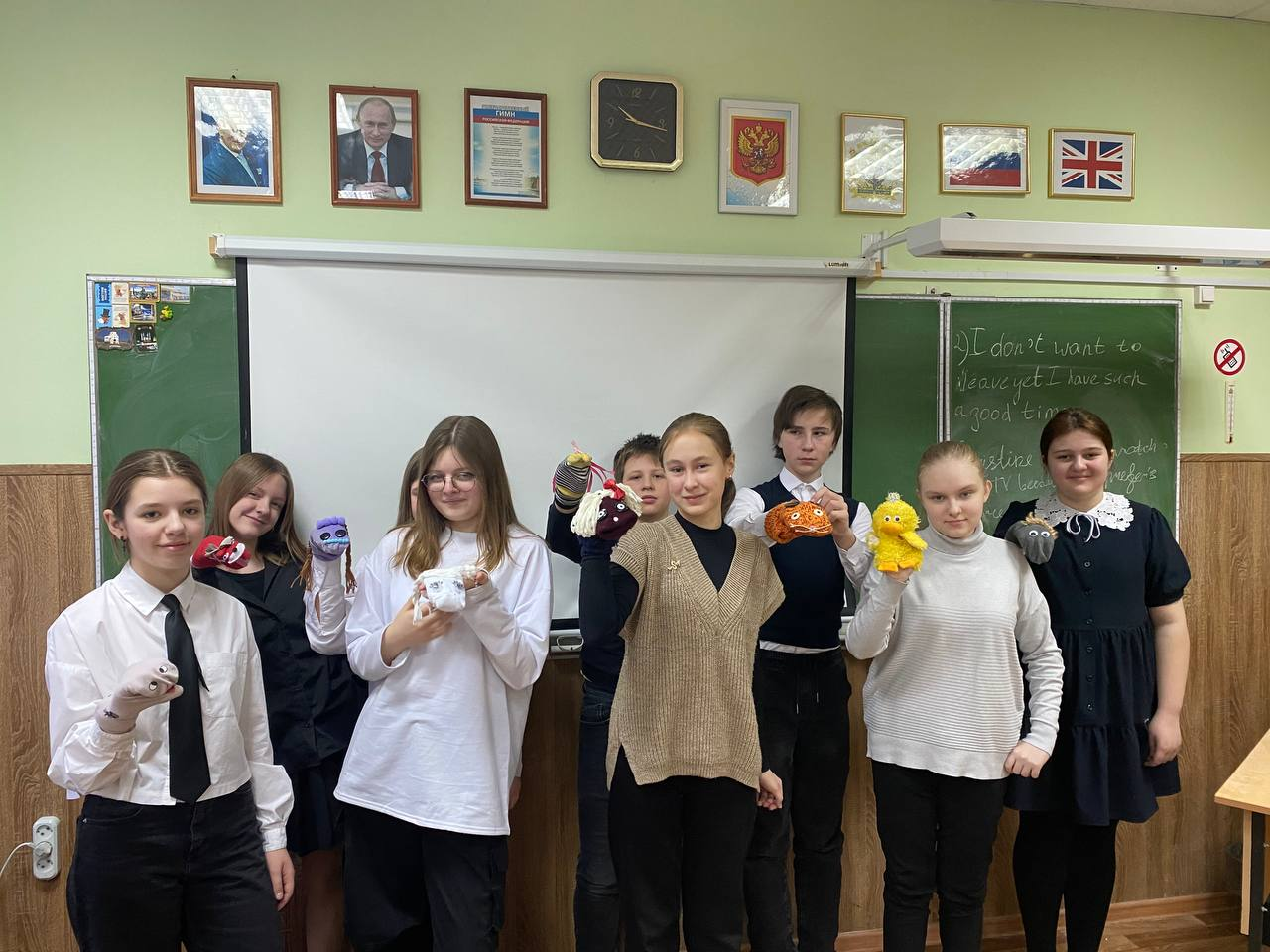 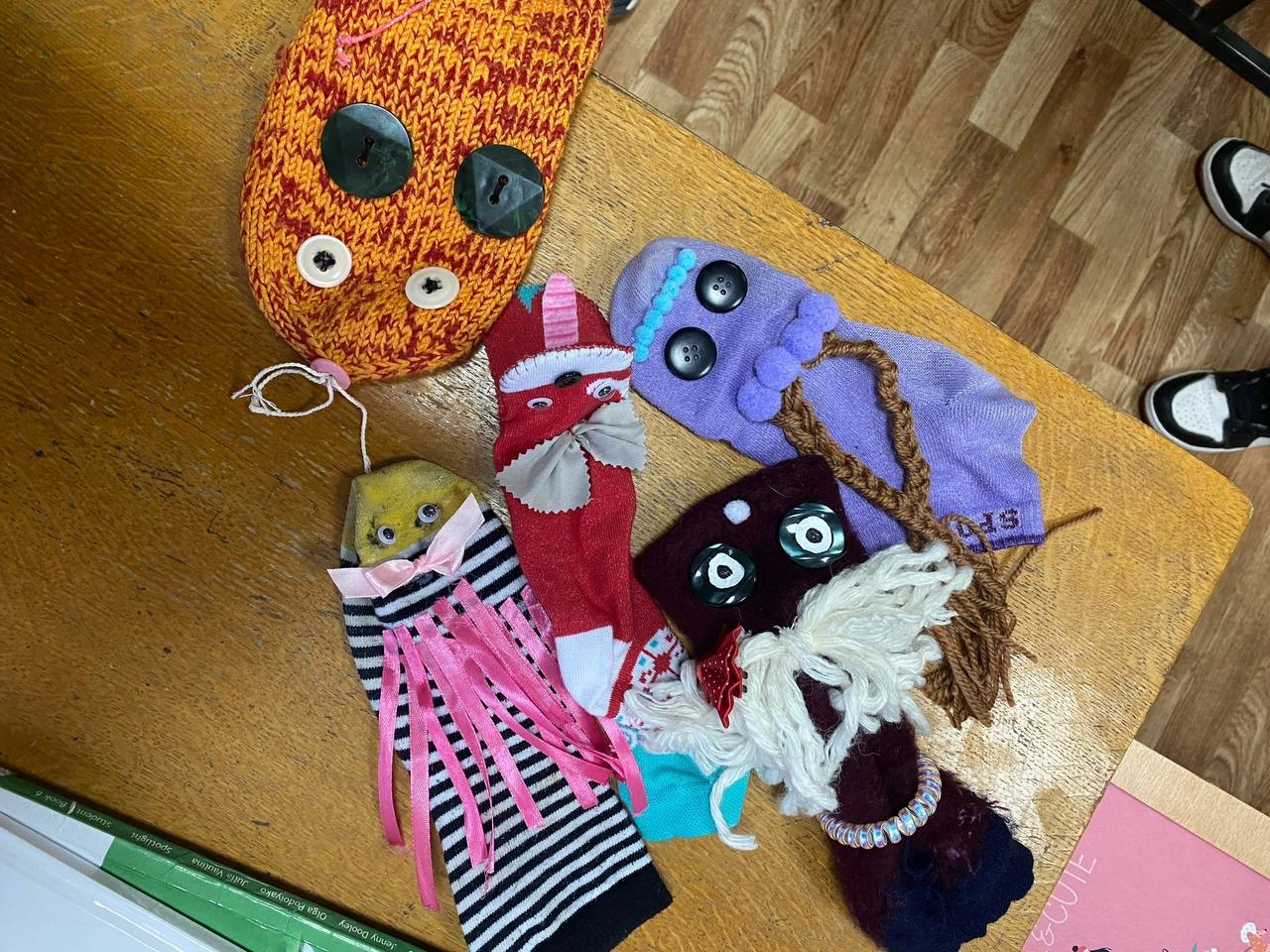 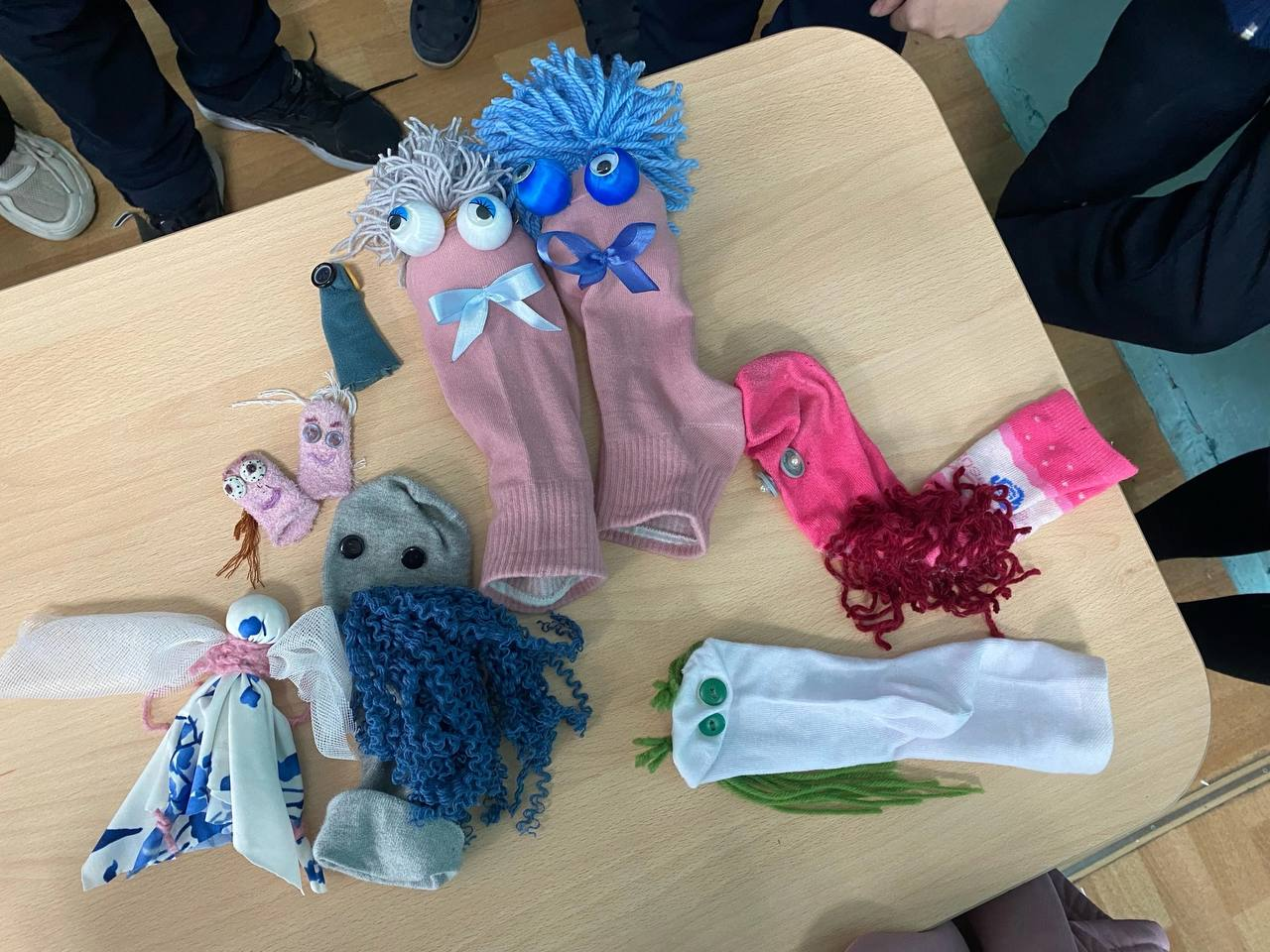 